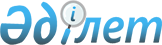 О внесении дополнений в постановление Правительства Республики Казахстан от 24 февраля 2000 года N 288
					
			Утративший силу
			
			
		
					Постановление Правительства Республики Казахстан от 29 декабря 2005 года N 1306. Утратило силу постановлением Правительства Республики Казахстан от 28 декабря 2016 года № 887

      Сноска. Утратило силу постановлением Правительства РК от 28.12.2016 № 887 (вводится в действие со дня его первого официального опубликования).      Правительство Республики Казахстан  ПОСТАНОВЛЯЕТ: 

      1. Внести в  постановление  Правительства Республики Казахстан от 24 февраля 2000 года N 288 "Об упорядочении эксплуатации специальных транспортных средств для обслуживания государственных учреждений, финансируемых из республиканского бюджета" следующие дополнения: 

      1) в табеле положенности специальных транспортных средств для обслуживания государственных органов Республики Казахстан, утвержденном указанным постановлением: 

      раздел "Министерство транспорта и коммуникаций Республики Казахстан" дополнить строками следующего содержания: 

  

"Техноло-    Осуществления       Областные  

гическая     контроля за         управления 

             выполнением         Комитета 

             дорожно-            развития 

             строительных,       транспортной 

             ремонтных и         инфраструктуры: 

             эксплуатационных    Акмолинское                  3 

             работ на авто-      Актюбинское                  2 

             мобильных дорогах   Алматинское                  3 

                                 Атырауское                   2 

                                 Восточно-                    3 

                                 Казахстанское 

                                 Жамбылское                   2 

                                 Западно-                     2 

                                 Казахстанское 

                                 Карагандинское               3 

                                 Кызылординское               2 

                                 Костанайское                 2 

                                 Мангистауское                2 

                                 Павлодарское                 2 

                                 Северо- 

                                 Казахстанское                2 

                                 Южно-Казахстанское           2 "; 

  

      2) табель положенности специальных транспортных средств для обслуживания государственных учреждений, подведомственных центральным исполнительным органам Республики Казахстан, утвержденный указанным постановлением: 

      дополнить разделом "Министерство транспорта и коммуникаций Республики Казахстан" следующего содержания: 

  

"Специаль-   Проведение          Государственные 

ная          экспертизы          учреждения,  

             качества работ      подведомственные 

             и материалов        Комитету развития 

             при строитель-      транспортной 

             стве, ремонте       инфраструктуры: 

             и содержании        Акмолажоллаборатория         1 

             автомобильных       Актобежоллаборатория         1 

             дорог               Алматыжоллаборатория         1 

                                 Атыраужоллаборатория         1 

                                 Батысжоллаборатория          1 

                                 Жамбылжоллаборатория         1 

                                 Шыгысжоллаборатория          1 

                                 Карагандыжоллаборатория      1 

                                 Кызылордажоллаборатория      1 

                                 Костанайжоллаборатория       1 

                                 Мангистаужоллаборатория      1 

                                 Павлодаржоллаборатория       1 

                                 Солтүстiкжоллаборатория      1 

                                 Оңтүстiкжоллаборатория       1". 

  

      2. Настоящее постановление вводится в действие с 1 января 2006 года.        Премьер-Министр 

      Республики Казахстан 
					© 2012. РГП на ПХВ «Институт законодательства и правовой информации Республики Казахстан» Министерства юстиции Республики Казахстан
				